Cosby CC – Newsletter March 2013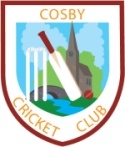 Race Night – We will be hosting a Race Night at the Bulls Head in Cosby on Friday 15th March starting at 7:30pm. There will be gambling opportunities available on the night and it is also possible to sponsor any of the horses that will be running for £3 with winning owners receiving prizes. The event is open to all so please come along and lend us your support. For more information on the Race Night please get in touch with Steve Bickle.Cricket Force – The club will once again be participating in the NatWest Cricket Force weekend running the weekend of April 5th, 6th & 7th. The weekend encourages players, members and volunteers to help out at their local cricket clubs carrying out essential maintenance on their grounds and club house. As such we will be meeting at the park on 6th April to carry out any and all work that is necessary before the big kick off on April 27th.Skittles & Signing On – All players and members are invited to our Skittles and Signing On evening on Friday 19th April at the Bulls Head in Cosby. The evening presents a great opportunity for a pre season get together with other club members and also a chance to pay your annual subscription. A reminder that the annual subscription for senior members this year is £25 if paid on or before the first game on April 27th, rising to £30 if paid after that date.  Junior fees are once again set at £40 and cover subs for all junior training sessions and junior matches.Training – A reminder to all players and members that pre-season nets have begun. Sessions are running on Monday nights at Countesthorpe College Sports Hall. Junior nets run from 6pm to 7pm followed by a session for senior players running from 7pm to 8pm. There is a further net session for Juniors on Thursday nights also at Countesthorpe running from 6pm to 7:30pm. For further information on nets get in touch with Chris Pople (seniors) or Pete Sullivan (juniors)Tour – Once again we are heading off on Tour and this year we are going back to Sunny Sussex and will be staying in Bognor Regis from Wednesday 28th August to Saturday 31st August. We are currently in the process of sorting accommodation and fixtures and it is expected that the cost of coming on tour will not exceed £150. At this stage we are just looking for people who wish to come on tour and we will start collecting money when all the details have been finalised.Coffee Morning a Success – The Coffee Morning and Book Sale that we hosted on Saturday 9th February proved to be something of a success. The event made a profit of over £150 which will all be put back into club funds. Thanks to everyone that helped on the day and also to everyone that came along and supported us.New Kit for a New Season – We have some exciting pre season news for all players and members, we will be running out for the 2013 season wearing brand new kit. Available to order now for £36 you will get  a playing shirt, trousers and cap as well as an all new Cosby CC tracksuit. Also available to order will be shorts priced at £10 as well as a Cosby CC Hoody priced at £12. To place your orders you need to get in touch with Chris Pople  ASAP who will be coordinating the kit order with your waist, chest and inside leg measurements.Change of Dates – In a change to previously released information the date of our annual presentation evening is now Friday 4th October and will still be taking place at Cosby Golf Club. Also we can now confirm that the Cosby CC Golf Day at Whetstone Golf Course will be held on Friday 7th June. For further information on all Cosby CC events get in touch with Steve Bickle or any member of the committee.Help and Support – Cosby CC are always on the lookout for new players, members and volunteers. If you fancy trying your hand at playing no matter what your age or perceived ability please get in touch with us or just come along to nets on a Monday night at Countesthorpe College Sports Hall. Also if you wish to help out with umpiring, scoring , making teas, coaching or in any way you think you can help please do not hesitate to get in touch with either Chris Pople or Nigel Meredith or alternatively visit our website www.cosbycc.hitscricket.co.uk.This newsletter is brought to you in association with: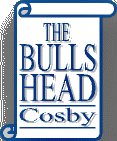 